REPUBLICA MOLDOVA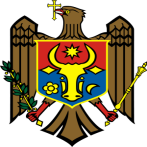 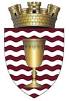 PRIMĂRIA ORAȘULUI IALOVENICONSILIUL ORĂŞENESC IALOVENID E C I Z I ENr. 07/03                                                                      din  13  d e c e m b r i e  2017Cu privire la aprobarea taxelor locale pentru anul 2018În conformitate cu prevederile Codului Fiscal al Republicii Moldova nr. 93-XV din 01 aprilie 2004, Titlul-VII Taxele locale și în temeiul art. 14 alin. (2) lit. a) al Legii nr. 436-XVI din 28 decembrie 2006 privind administrația publică locală, Consiliul orășenesc Ialoveni,DECIDE:Se aprobă şi se pun în aplicare începând cu 1 ianuarie 2018 pe teritoriul orașului Ialoveni următoarele taxe locale: taxa pentru amenajarea teritoriului;taxa de organizare a licitațiilor și loteriilor pe teritoriul orașului Ialoveni;taxa de plasare (amplasare) a publicității (reclamei);taxa de aplicare a simbolicii locale;taxa pentru unitățile comerciale și/sau de prestări servicii;taxa de piață;taxa balneară;taxa pentru prestarea serviciilor de transport auto de călători pentru rutele orășenești;taxa pentru parcare;p)   taxa pentru salubrizare;q)   taxa pentru dispozitivele publicitare.Se stabilesc scutiri integrale de:taxa pentru amenajarea teritoriului – fondatorii gospodăriilor țărănești (de fermieri) care au atins vârsta de pensionare;taxa pentru unitățile comerciale şi/sau de prestări servicii – persoane care practică activități de pompe funebre şi acordă servicii similare, inclusiv care confecționează sicrie, coroane, flori false, ghirlande;taxa de plasare a publicității – producătorii şi difuzorii de publicitate socială şi de publicitate plasată pe trimiterile poştale;taxa de organizare a licitaţiilor şi loteriilor pe teritoriul oraşului – organizatorii licitațiilor desfăşurate în scopul asigurării rambursării datoriilor la credite, acoperirii pagubelor, achitării datoriilor la buget, vînzării patrimoniului de stat şi patrimoniului oraşului.Subiecți ai impunerii sunt persoanele juridice sau fizice, înregistrate în calitate de întreprinzător.Nu constituie obiect al impunerii dispozitivul publicitar la locul desfăşurării activităţii de întreprinzător care este utilizată pentru afişarea denumirii agentului economic şi a cărui suprafaţă nu depăşeşte 0,5 m² (art.291 alin. (1) lit. q) al Codului Fiscal).Prezenta decizie intră în vigoare la data de 01 ianuarie 2018 şi urmează a fi adusă la cunoştinţa Direcţiei generale finanţe a Consiliului Raional Ialoveni, Inspectoratului Fiscal de Stat pe raionul Ialoveni şi contribuabililor (prin afișare și site ialoveni.md) în termen de 10 zile din momentul adoptării. Taxele locale se aplică, se modifică ori se anulează de către Consiliul orăşenesc concomitent cu adoptarea sau modificarea bugetului orașului. Termenul de achitare, prezentarea dărilor de seamă şi modul de plată a taxelor locale se efectuează conform prevederilor Titlului – VII din Codul fiscal.Controlul asupra executării prezentei decizii se pune în sarcina dnei Galina Savin, contabil-şef.        Preşedintele şedinţei                                                                     Victor GonțaContrasemnat:Secretarul Consiliului orășenesc                                                   Lilia MîțaDenumirea taxeiBaza impozabilă a  obiectuluiUnitatea de măsură a coteia)Taxa pentru amenajarea teritoriuluiNumărul mediu scriptic trimestrial al salariaţilor şi/sau fondatorii întreprinderilor în cazul în care aceştia activează în întreprinderile fondate, însă nu sunt incluşi în efectivul trimestrial de salariaţi.pentru salariații din întreprinderi, altele decât cele agricole şi fondatorii întreprinderilor – 200 lei anual pentru fiecare salariat;pentru salariații din sectorul agricol – 100 lei anual pentru fiecare salariat;taxa pentru amenajarea teritoriului pentru fondatorii gospodăriilor țărănești (de fermier) – 50 lei anual.b) Taxa de organizare a licitaţiilor şi loteriilor pe teritoriul orașului Ialoveni.Venitul din vânzări ale bunurilor declarate la licitație sau valoarea biletelor de loterie emise0,1 %c) Taxa de amplasare a publicității (reclamei), cu excepția celei amplasate integral în zona de protecție a drumurilor din afara perimetrului localității.Venitul din vânzările serviciilor de plasare şi/sau difuzare a anunţurilor publicitare prin intermediul serviciilor cinematografice, video, prin reţelele telefonice, telegrafice, telex prin mijloacele de transport, prin alte mijloace (cu excepţia TV, internetului, radioului, presei periodice, tipăriturilor), cu excepţia amplasării publicității exterioare.5 %d) Taxa de aplicare a simbolicii locale.Venitul din vânzări ale produselor fabricate cărora i se aplică simbolica locală.0,1%e) Taxa pentru unităţile comerciale şi/sau de prestări servicii.Suprafața ocupată de unităţile de comerţ şi/sau de prestări servicii de deservire socială, amplasarea lor, tipul mărfurilor desfăcute şi serviciilor prestate.până la 100000 lei pentru fiecare unitate de comerț şi/sau de prestări servicii de deservire socială. f) Taxa de piaţă.Suprafața totală a terenului şi a imobilelor amplasate pe teritoriul pieței.1 leu anual pentru fiecare metru pătrat.f) Taxa balneară.Venitul din vînzări ale biletelor de odihnă şi tratament0,1%i) Taxa pentru prestarea serviciilor de transport auto de călători pentru rutele orăşeneşti.Numărul de unităţi de transport.Lunar, câte 200 lei pentru fiecare autoturism cu capacitatea de până la 8 locuri inclusiv.Lunar 700 lei pentru fiecare autovehicul cu capacitatea de la 9 până la 16 locuri inclusiv.Lunar, 1050 lei pentru fiecare autobuz cu capacitatea de la 17 până la 24 de locuri inclusiv. Lunar, 1200 lei pentru fiecare autobuz cu capacitatea de peste 24 de locuri.j) Taxa pentru parcare.Suprafața de parcare.20 lei anual pentru fiecare m.p.p) Taxa pentru salubrizare.Pentru fiecare gospodărie (casă individuală la sol), care nu are încheiat un contract de prestări servicii de salubrizare.500 lei anual pentru fiecare gospodărie.q) Taxa pentru dispozitivele publicitare.Suprafața feţei (feţelor) dispozitivului publicitar.500 lei anual pentru fiecare metru pătrat.